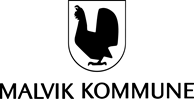 Renholdsrutine for håndballag/klubber i Malvikhallen og Sveberghallen!Det er nå mulig å bruke håndballklister i ovennevnte haller. I denne forbindelse må håndballagene/klubbene selv ta en del av etterarbeidet med fjerning av klister. Dette i samarbeid med Malvik kommune Eiendomsservice.Det er forbudt med bruk av baller påført klister utenfor banen. Klister som sitter på vegger og gulv i annet område enn dette, garderober ganger osv., SKAL også fjernes av håndballagene/klubbene. Det er forbudt med ballspill andre plasser enn banen.Renholdsrutine:Alle håndballag som benytter klister og som trener eller spiller hjemmekamper i ovennevnte haller, skal igjennom en enkel renholdsrutine etter kamp/trening. Etter kamp/trening fjernes klisterflekker med kjemi som stilles tilgjengelig av Eiendomsservice.Flekker sprayes med vaskemiddel som må virke i 3-5 minutter.Flekkene vaskes så med hvit eller blå vaskepad. Vanskelige/store klaser kan også fjernes med sparkelspade. Tørkes så opp med tue.Vask så over med rent vann for å nøytralisere vaskemiddelet. Gulvet tørkes over med tørr klut.NB! Ved Sveberghallen må man vær forsiktig med å legge ut for mye vann, da det kan føre til skader på parkettgulvet. Alt vann må tørkes opp raskt!Alt utstyr og midler som skal brukes skaffes av Eiendomsservice. Om mangler av utstyr/midler, eller det er usikkerhet om hvor dette finnes, sjekk med trener/lagleder eller personalet i hallene. Utstyr vil bli merket for bruk av «håndball».Denne rutinen kommer i tillegg til renholdsrutiner som gjennomføres av driftspersonell. Dersom klisteret vaskes opp raskt, vil problemet med store ansamlinger av klister bli mindre, det er enklere å fjerne og brukeropplevelsen vil bli bedre for alle.Klubbene/lagene er forpliktet til å stille med flere deltakere ved behov for større dugnader ved fjerning/rengjøring av klister på gulv, vegger, dører og garderober i hallene. Eiendomsservice melder klubb/lag ved behov for dugnad.TAKK FOR AT DERE FØLGER RUTINEN, OG VI HÅPER DERE HAR OG FÅR EN GOD OPPLEVELSE I HALLENE!Dato:____________________			____________________Malvik kommune 					IdrettslagEiendomsservice